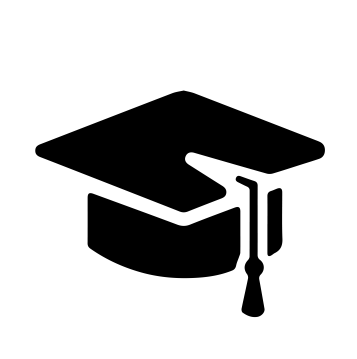 Всероссийский информационно – образовательный портал «Магистр»Веб – адрес сайта: https://magistr-r.ru/СМИ Серия ЭЛ № ФС 77 – 75609 от 19.04.2019г.(РОСКОМНАДЗОР, г. Москва)МОП СФО Сетевое издание «Магистр»ИНН 4205277233 ОГРН 1134205025349Председатель оргкомитета: Ирина Фёдоровна К.ТЛФ. 8-923-606-29-50Е -mail: metodmagistr@mail.ruИОР «Магистр»: Елена Владимировна В.Е -mail: magistr-centr@mail.ruГлавный редактор: Александр Сергеевич В.Е-mail: magistr-centr@magistr-r.ruИтогиПриказ №010 от 25.10.2022г.Викторина «Азбука здорового питания»Викторина «В мире животных»Викторина «Россия - Родина моя!»Викторина «Скоро в школу»Викторина «Знатоки мультфильмов»Викторина «Всё о животных»Викторина «В мире профессий»Уважаемые участники, если по каким – либо причинам вы не получили электронные свидетельства в установленный срок (4 дня с момента регистрации), просьба обратиться для выяснения обстоятельств по электронной почте: metodmagistr@mail.ru№Населенный пункт, область, город.УчастникСтепень/ результат1МБДОУ “Детский сад №9” г. БийскРыбакова Дарья Андреевна, Поклонова Ольга ГеннадьевнаI№Населенный пункт, область, город.УчастникСтепень/ результат1МКДОУ детский сад № 478  «Белоснежка»г. НовосибирскКовригин Алексей Андреевич, Панфилова Виктория МихайловнаI№Населенный пункт, область, город.УчастникСтепень/ результат1МОБУ «Колтубанская ООШ» (дошкольная группа), Оренбургская область
Бузулукский район
с.КолтубанкаЧабан Николай, Смирнова Ирина НиколаевнаI2МБДОУ «Детский сад №20» с.НагорноеВандалин Анастасия, Косенкова Светлана НиколаевнаI№Населенный пункт, область, город.УчастникСтепень/ результат1МОУ детский сад 2341.Сенцова Валерия АлексеевнаI, IIг. Волгоград, Ворошиловский район2.Семёнов Артём Андреевич3.Сенкив Василиса Владимировна4.Туманов Михаил Павлович5.Епифановская А. С.6.Князев Е. М.7. Свиридова  А. Д.8.Панов  Павел9. Дюльдин Кирилл10.Хрусталёв Василий Дмитриевич11.  Забирова Милана12.Гончаров Иван Андреевич№Населенный пункт, область, город.УчастникСтепень/ результат1МБДОУ «Детский сад №20» с.НагорноеПотешкина Мария, Косенкова Светлана НиколаевнаI№Населенный пункт, область, город.УчастникСтепень/ результат1МБДОУ «Детский сад №20» с.НагорноеГлазебная Вероника, Косенкова Светлана НиколаевнаI№Населенный пункт, область, город.УчастникСтепень/ результат1МБДОУ «Детский сад №20» с.НагорноеВандалин Василиса, Косенкова Светлана НиколаевнаII